澳大利亚昆士兰大学交换攻略帖从澳大利亚回来已经2周有余，提笔写这样一篇攻略，整理一下自己这段经历，同时也可以给有意向申请交换的同学们一些参考。⭐校内申请最初，我是在天津大学本科生国际交流平台的公众号上看到了相关推文，推文后面会有通往国际交流处官网的链接。而得到这些信息的其他途径包括学院通知和自行浏览网页，关注其他境外学习的机会。通知中会有具体的申请截止日期，需要在规定时间内向学院提交材料（本硕有不同的要求和下载链接），再统一交给国际处和学工部/研究生院审核。接下来是有分项目的面试，按照国家（地区）分组，面试是除了对语言成绩和学习成绩之外的另外一个维度的衡量，时间要求很严格，一定要精简有效的介绍自己的学习、生活、社团经历和对未来海外学习的规划。语言是自己将要留学院校的学习语言。面试结束后，结果会公示在国际处的网站上，大家时常查看，可以提前进行国外院校项目申请和签证申请的准备工作。⭐院校项目材料准备校内选拔结束后，天大会与境外高校进行推荐，同时我们自己要完成院校官网上的项目申请。一般会从填写基本信息起，上传所需资料的电子版。昆士兰大学的境外办公室老师非常好，回复速度基本在两天内，而且对每个问题的解答都清晰详细，不懂的流程可以发邮件问她。⭐签证准备澳洲签证的办理过程，我是全程DIY。虽然显得繁琐，但实际并不是不可能完成。外面代办签证费用昂贵，可以省下这部分银子的，故做一个简单的梳理，以遗后来者。Part1  前期要做一些资料的准备①在offer到手后，按照自己所申请的大学的提示进行保险费用（OSHC）的缴纳。以昆士兰大学为例，按照申请官网上的提示进行缴费即可，这个步骤支持支付宝，都会产生少许手续费。（它是通过国内某机构进行国外汇款，我们不需要管太多，支付宝付款后等待即可。大概2天，澳方便可以收到费用）②学校很快为你下发CoE，是电子版本，把PDF下载下来即可。记下里面的OSHC保险policy number,有效期限，还有整个PDF右上角的加粗序列号（这是你的CoE编码）这些在签证办理时候要填写）③在等候offer或者CoE的时候，是可以进行一些材料的公证和准备的（考虑到电子签证最快，走subclass 500，在2017年3月我办理的时候是可以不通过中介的）所以推荐自己做电子签。Ⅰ.Identity类a.身份证扫描+翻译翻译的模板网上有，注意一些民族和国家的标准译名。将翻译好的文档和扫描（均为正反面）合并成一个pdf。——无需公证b.护照直接扫描自己的照片和签字信息页（如果有出国经历，把出国的签证页也扫描）——简单，不需要翻译和公证c.照片免冠，护照规格的6个月内近照d.户口本户口本的家庭信息页+户主页+家庭成员页等等，我当时是扫描并翻译了5页。具体攻略，百度文库里也有，知乎也有，还是要注意一一对应，并且注意翻译名词的标准性。翻译+扫描+合并成pdf，无需公证e.出生证明公证+关系证明公证（父母做）（可拜托父母）携带结婚证/身份证/出生证明/独生子女证/户口本——不同地区要求不同，总之打听一下——到出生医院去补开出生证明，再去派出所开关系证明。携带上述证件，到当地公证处做出生公证和关系公证（工作日3-5日可以完成，无需加急）Ⅱ.GTE Report类（真实留学目的）a.若是本科出去读研，则进行高中学历公证（我不知情）若是研究生出国交换，则进行本科毕业证和学位证的公证。携带护照照片（2寸）4张，户口簿复印件，身份证复印件（都多复印两张，公证处复印可贵了），现金260-370不等，本科毕业证和学位证的原件，二者的复印件，二者的翻译件（自己先翻译好，如果公证处非要他们给你翻译，也就没办法，会收你100+的费用，挺坑的，还是自力更生比较好）最最重要的是，当地公证处官网上的公证申请表（可以download电子版，打印，填好，找学校or学院的相关单位盖章），无需预约，直接去公证。按照人家给你的收据上的日期去取公证书。b.财产证明如果有存款在自己名下更方便。如果是父母的就需要做关系证明——也就是证明你是你爸妈的孩子，你爸妈会给你钱让你出去读书和生活的。关系证明的公证跟出生公证可以一起做，照片最好都一样，而且也可以一起取不用跑两趟，同样建议自己先翻译。（1）银行存款证明。去银行说明用处，人家都懂怎么做。冻结资金，按一个月1w人民币绝对就够用了。可以冻结3个月-半年，听说过了签证期就可以，可以自然解冻或者下签后主动解冻。（2）收入证明。如果父母现在在职且收入不错，写中英文的收入证明，盖单位公章，扫描pdf。c.雅思成绩单d.你的offere.本科成绩单f.担保信（大概就是你的妈妈以人格担保什么的，签字扫描）g.经济声明书（大概就是你知道你自己有足够的资金，以及绝对会遵守法律法规什么的）h.你的简历（CV）i.最最重要的是那个GTE的report（大概介绍的脉络是，你是谁，出生日期，你本科就读的院校和专业，你要申请的是什么院校的什么项目，这个项目对你的人生规划有什么帮助，你所规划的行业在国内的前景是不是非常好；你为什么选择这个项目和这个专业，你将如何度过留学这段时间，有什么课业的规划；你的家人都在哪里，澳洲有没有亲属或房产等；总之就是为了说明你是来求学，而绝无移民倾向）下面粘贴的是我的cover letter，按照这个名录准备，到时候在移民局官网上申请后，挨个上传（注意分类）就好。Health Insurance - Students, Evidence ofOverseas Student Confirmation-of-Enrolment (CoE)Identity, Evidence ofCertified copy of Passport Bio-page for me护照Certified copy of my National Identification Cards身份证Notarial certificate of birth出生证明公证Notarial certificate of kinship关系证明公证Copy of Household Registers 户口簿Genuine Temporary Entrant Requirement, Evidence ofNotarial certificate of diplomaNotarial certificate of bachelor’s degree Copy of Curriculum vitae  Certificate of Employment and Income of the Applicant's fatherCertificate of Employment and Income of the Applicant's motherCopy of Bank Deposit Certificate of my parents Notarial certificate of kinship关系证明公证Letter of supporting担保信Financial declaration经济声明书Certificate of full time student在读证明Master transcript研究生成绩单Bachelor transcript本科成绩单Genuine temporary entrant (GTE)IELTS Test Report Form copy雅思成绩单Letter of the Unconditional offer from the University of Queensland录取通知书④申请填好，文档传好，缴费（AU$550，双币信用卡，有AU$5.39的手续费）。等候PART 2 非常建议的办理签证之前体检好处：可以控制女士的例假时间（因为例假前后体检，尿液中的红细胞会升高，可能不给过）；可以协调自己的工作时间任意预约，可以有保票，签证过的大前提是我身体没问题啊。京津地区，预约北京的4家名单上的合作医院。因为有医生问诊，女士就选择doctor是female的吧，不然会很尴尬。有推荐SOS的，我是在北京新世界5层的耀东诊所做的。它会给按照目的地国家发体检服，男生如果穿着棉质衣服（且胸前无印花）可以不换，女孩儿只剩内裤，着体检服。澳洲不需要验血，故可以喝水和吃东西（饮食清淡，否则血糖会高）。只要你下了地铁，就开始喝水吧，多喝，电梯上，前台登记等候时，进门填表等候时，一直喝。这样人家问你，可以留尿吗？你就能马上做完这一步（建议水量囤多些，这样尿液中物质浓度低）。正常的测血压心跳身高视力做胸透和医生问诊，实话实说一般都是健康的，拿不准的问小护士。体检结果2个工作日就能上传到移民局的官网，所以一给你发短信就可以去申请签证了。我5-2递签，5-5下签；有当天下签的。所以好好做，不会太慢。等候2周也正常~⭐境外高校生活、学习体验澳大利亚是很美的国家，在昆士兰州的布里斯班读书将是一辈子都不会忘却的美好经历。昆士兰大学像一个美丽的公园，设施齐全，学习氛围浓厚，而在课余时间，体育馆、游泳馆和操场上又人声鼎沸；大家work hard, play hard，这样的体验跟国内大有不同。关于住：在出发前2周-1周，都不要放弃对租房的寻找。而建议提前1个月开始留意租房的区域和价格，并注意找到合适的室友，诸如性格是否好相处、是否会承担家务等，这些将对未来的生活产生很大的影响。一般华人留学生集中在TOOWONG和INDOOROPILLY两个片区，价格大概是master room每周200-240刀，而我住在南区（EIGHT MILE PLAINS），通勤是公交车最快26分钟到学校，平时开车不堵车是20分钟。南区是华人区，在Sunnybank有很多中餐馆，生活便利，价格是160刀每周。另外一种住宿的选择是住宿舍，在UQ的官网上有提供，价格500刀左右，有些昂贵。找不到舍友的，可以在Gardencity找学生公寓，一居室，相对TOOWONG的会便宜一些。关于交通：在便利店/加油站可以买到gocard，这是昆士兰州的交通卡。领取到student ID card之后，可以在translink也就是公交车公司的官网上进行学生身份的注册，之后乘车可以拿到折扣。一周内乘车8次以后会有折上折，且在短时间内换乘，第二段行程可能免费。公交卡top up可以在车站的translink自助机上完成，或者在官网上绑定自己的银行卡。关于银行卡：推荐办理一张信用卡，办理一张本地的银行卡（commonwealth比较好，但ANZ有华语员工，而且销卡方便，没有年费，也很好）。境内汇款我是用中国银行转BOC，但是2017年12月起，应该就不会有减免手续费了，所以不推荐来澳洲办理BOC的卡。境内外的中国银行不同，且一定注意自己换汇是现汇还是现钞，不然会产生钞转汇的费用，很贵。关于电话卡：比较推荐OPTUS。但VODAFONE有华语员工，比较方便。V家的缺点是信号不是很好，覆盖面仅集中于市镇——澳洲地广人稀，在雨林和村镇之间，没有vodafone的信号就无法拨打电话，某些时候会很让人抓狂。关于购车：二手车辆1w2-1w6是留学生普遍选择的档次；2w-2w4是第二个档次；半年的学习时间比较短，不推荐买车。我是与舍友共用一台车，买菜和周末上学会比较方便。购买保险一定要选择全险，澳洲事故维修会很昂贵。保险公司推荐AAMI。关于吃饭，澳洲的饮食很简单快捷，也不好吃。在外就餐的价格一般是10刀-15刀每餐，当然有世界各地的食物选择，但在UQ的食堂只有一些卷饼、鱼薯、炒饭、沙拉、汉堡，不久便会吃腻。最好的、不耽误学习的选择是一天内，一顿在外面买，一顿回家自己做。因为做饭是一件很累的事情，即便我厨艺不错，但每天两餐做起来是很浪费时间的。关于学业，那边的老师很nice，而且很多在业内都非常有名，希望大家把握机会，跟老师交流，他们也很乐意为你提供帮助。甚至会有一些实验室的学习机会，在学有余力的前提下也可以争取。澳洲的教育需要在平时多听多学多练，会有集中的3次生不如死的交assignment的时间，尤其语言一定要练好，因为必然我们要比local多付出几倍的心力去学习一门非母语的课程。最后，去交换的半年，我觉得精彩纷呈而不会后悔，回国前非常不舍。国外的教育和国内很不一样而各有所长，这也是看自己是否适应海外学习的一个很好的视窗。但我更佩服的是国外老教授的不功利，潜心向学（在课堂上会有60岁老人的身影）。他们很多是在社会上甚至NGO里做了一辈子，用自己的学识和研究所得回到昆大，继续教书或者进行研究，一切都是源于对所学专业深深的热爱。感谢母校，给我这个走出国门的机会。希望大家，有所收获。⭐照片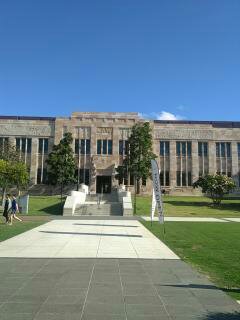 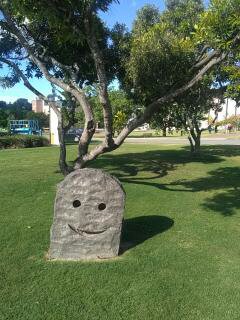 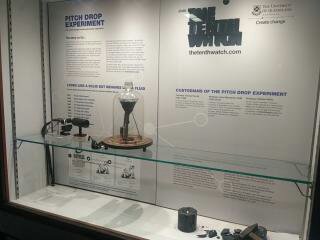 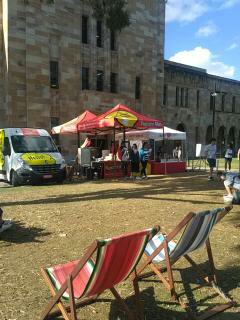 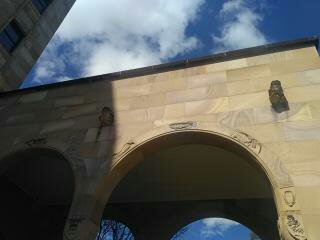 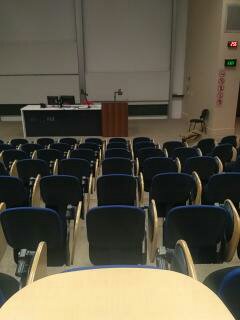 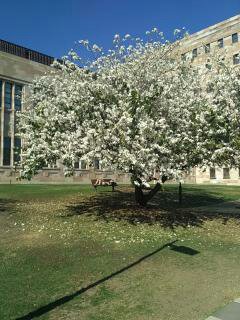 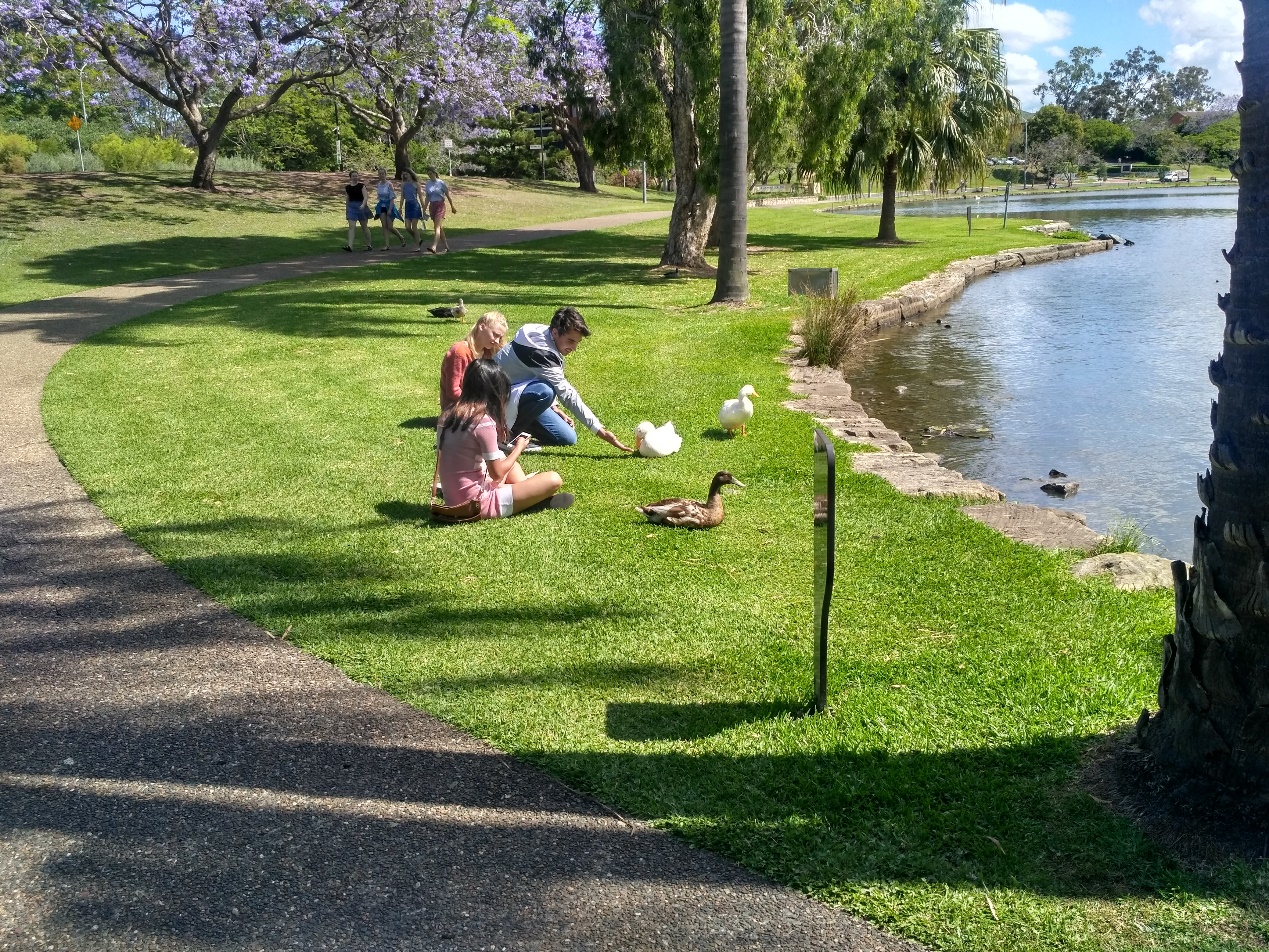 如果有问题，可以随时联系我，我会抽时间提供必要的帮助。我的邮箱：505224665@qq.com